C O N T A C T​P R I V A T E  C O N S U L T A T I O NWednesday, 3 p.m. to 8 p.mor by appointment​A D D R E S S10/2, Theresianumgasse / Ground Floor 1040 Vienna​A P P O I N T M E N T Administrative CoordinatorMr. Wolfgang Wiener, MSc.Phone:   +43 680 1405256​orDepartment of NeurosurgeryLandstrasse Municipial Hospital, ViennaMrs. Michaela Fischer (Administrative Coordinator)Phone.   +43 71165 4508​orE-mail: martin.ortler@gesundheitsverbund.at​​C A N C E L L A T I O NPlease cancel at least 24h before the consultation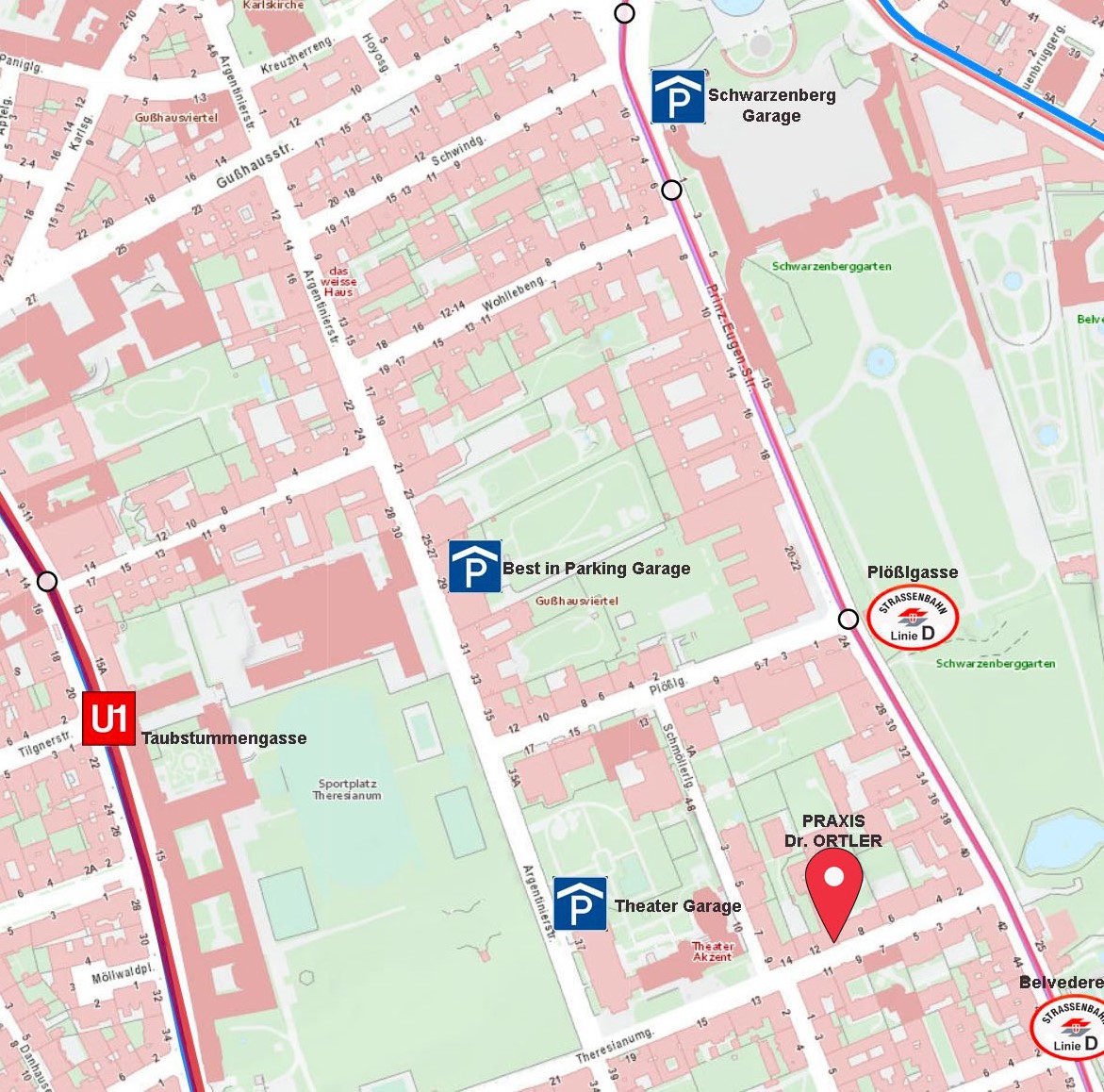 D I R E C T I O N S​by Tram:  D;  Stops Plößlgasse or Schloss Belvedereby Underground:  Line U1, Stop Taubstummengasseby Car: Parking Garage at Palais Schwarzenberg;  BIP Garage Argentinierstr.29,            Street Parking in the Area is limited (must purchase ticket)